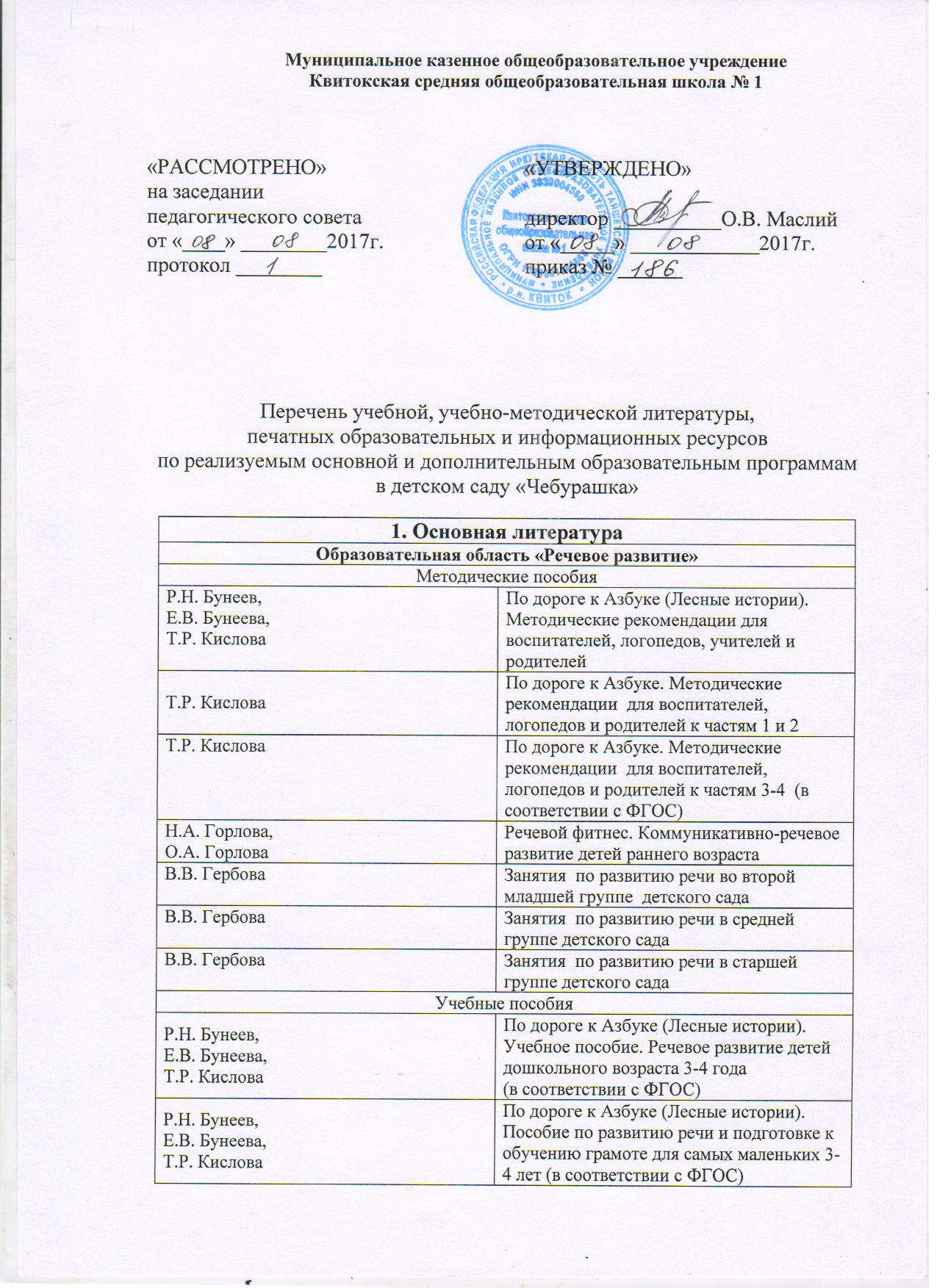 Р.Н. Бунеев,Е.В. Бунеева, Т.Р. КисловаР.Н. Бунеев,Е.В. Бунеева, Т.Р. КисловаПо дороге к Азбуке. Часть 1. Учебное пособие по речевому развитию детей 4-5 лет (в соответствии с ФГОС)Р.Н. Бунеев, Е.В. Бунеева, Т.Р. КисловаР.Н. Бунеев, Е.В. Бунеева, Т.Р. КисловаПо дороге к Азбуке. Часть 2. Учебное пособие по речевому развитию детей 4-5 лет (в соответствии с ФГОС)Р.Н. Бунеев, Е.В. Бунеева, Т.Р. КисловаР.Н. Бунеев, Е.В. Бунеева, Т.Р. КисловаПо дороге к Азбуке. Часть 3. Учебное пособие по речевому развитию детей 5-6  лет (в соответствии с ФГОС)Р.Н. Бунеев, Е.В. Бунеева, .Р. КисловаР.Н. Бунеев, Е.В. Бунеева, .Р. КисловаПо дороге к Азбуке. Часть 4. Учебное пособие по речевому развитию детей 6-7 лет (в соответствии с ФГОС)Р.Н. Бунеев, Е.В. Бунеева, Т.Р. КисловаР.Н. Бунеев, Е.В. Бунеева, Т.Р. КисловаПо дороге к азбуке. Часть 1. Пособие по развитию речи и подготовки к обучению грамоте для детей 4-5 летР.Н. Бунеев, Е.В. Бунеева, Т.Р. КисловаР.Н. Бунеев, Е.В. Бунеева, Т.Р. КисловаПо дороге к азбуке. Часть 2. Пособие по развитию речи и подготовки к обучению грамоте для детей 4-5 летТ.Р. Кислова, А. А. Иванова Т.Р. Кислова, А. А. Иванова По дороге к азбуке. Часть 5. Пособие по развитию речи и подготовки к обучению грамоте для детей  6-7 летПрописиПрописиПрописиР.Н. Бунеев, Е.В. Бунеева, О.В. ПронинаР.Н. Бунеев, Е.В. Бунеева, О.В. ПронинаНаши прописи.  Часть 1. Учебное пособие  по  речевому развитию детей дошкольного возраста (5-6 лет) (в соответствии с ФГОС)Р.Н. Бунеев, Е.В. Бунеева, О.В. ПронинаР.Н. Бунеев, Е.В. Бунеева, О.В. ПронинаНаши прописи.  Часть 2. Учебное пособие  по  речевому развитию детей дошкольного возраста (6-7(8) лет)(в соответствии с ФГОС)Р.Н. Бунеев, Е.В. Бунеева, О.В. ПронинаР.Н. Бунеев, Е.В. Бунеева, О.В. ПронинаНаши прописи.  Часть 1. Учебные тетради  для дошкольниковР.Н. Бунеев, Е.В. Бунеева, О.В. ПронинаР.Н. Бунеев, Е.В. Бунеева, О.В. ПронинаНаши прописи.  Часть 2. Учебные тетради  для дошкольниковРабочие тетрадиРабочие тетрадиРабочие тетрадиД. Денисова, Ю. ДорожинРазвитие речи у дошкольников: Подготовительная к школе группа (соответствует ФГОС)Развитие речи у дошкольников: Подготовительная к школе группа (соответствует ФГОС)Д. Денисова, Ю. ДорожинУроки грамоты для дошкольников: Подготовительная к школе группа (соответствует ФГОС)Уроки грамоты для дошкольников: Подготовительная к школе группа (соответствует ФГОС)Д. Денисова, Ю. ДорожинУроки грамоты для дошкольников: Старшая группа  (соответствует ФГОС)Уроки грамоты для дошкольников: Старшая группа  (соответствует ФГОС)Наглядно-дидактические пособияНаглядно-дидактические пособияНаглядно-дидактические пособияИздательство «Мозаика - Синтез»Издательство «Мозаика - Синтез»Наглядно – дидактическое пособие рассказы по картинкам «Курочка Ряба»Издательство «Мозаика - Синтез»Издательство «Мозаика - Синтез»Наглядно – дидактическое пособие рассказы по картинкам « Времена года»Издательство «Мозаика - Синтез»Издательство «Мозаика - Синтез»Наглядно – дидактическое пособие рассказы по картинкам «Мой дом»О.Е. Громовой,Г.Н. Соломатиной О.Е. Громовой,Г.Н. Соломатиной Демонстрационный материал. Развитие речи детей 4-5 лет. Осень – зима.О.Е. Громовой,Г.Н. Соломатиной О.Е. Громовой,Г.Н. Соломатиной Демонстрационный материал. Развитие речи детей  4-5 лет. Весна - летоИздательство«Страна Фантазий»Издательство«Страна Фантазий»Дидактический материал. Лето.Издательство «Страна Фантазий»Издательство «Страна Фантазий»Дидактический материал. Осень.Издательство  «Страна Фантазий»Издательство  «Страна Фантазий»Дидактический материал. Транспорт.Издательство «Мозаика – Синтез»Издательство «Мозаика – Синтез»Наглядно – дидактическое пособие. Транспорт 3-7 лет.Издательство «Мозаика – Синтез»Издательство «Мозаика – Синтез»Наглядно – дидактическое пособие. Животные средней полосы 3-7 летИздательский дом «Проф – Пресс»Издательский дом «Проф – Пресс»Серия «Учебное пособие для дошкольников». Животные России.Н.В. НищеваН.В. НищеваКартотека предметных картинок. Профессии. Выпуск 13.Н.В. НищеваН.В. НищеваКартотека предметных картинок.Бытовая техника. Выпуск 27.Н.В. НищеваН.В. НищеваКартотека предметных картинок. Садовые и лесные ягоды. Комнатные растения. Выпуск 6Развитие речи. Серии сюжетных картинок для составления устных рассказов.Развитие речи. Звери и их детеныши, для составления устных рассказовРазвитие речи.  Серии сюжетных картинок «Репка», «Колобок», «Теремок»Развитие речи. Серии сюжетных картинок «Репка», «Гуси лебеди», «Кот, петух и лиса»  Художественно – эстетическое развитие  Художественно – эстетическое развитие  Художественно – эстетическое развитиеМетодические пособияМетодические пособияМетодические пособияО.А. Куревина,Г.Е. СелезнёваО.А. Куревина,Г.Е. СелезнёваПутешествие в прекрасное. Методические рекомендации  для воспитателей, учителей и родителейИ.А. ЛыковаИ.А. ЛыковаИзобразительная деятельность в детском саду первая младшая группа. Планирование методические  рекомендации  (в соответствии ФГОС)И.А. ЛыковаИ.А. ЛыковаИзобразительная деятельность в детском саду младшая группа. Планирование методические  рекомендации(в соответствии ФГОС)И.А. ЛыковаИ.А. ЛыковаИзобразительная деятельность в детском саду средняя группа. Планирование методические  рекомендации(в соответствии ФГОС)И.А. ЛыковаИ.А. ЛыковаИзобразительная деятельность в детском саду  подготовительная к школе группа. Планирование методические  рекомендации  (в соответствии ФГОС)Т.С. КомароваТ.С. КомароваЗанятия по изобразительной деятельности во второй младшей группы. Конспекты занятий.Т.С. КомароваТ.С. КомароваЗанятия по изобразительной деятельности в средней группе. Конспекты занятий.Т.С. КомароваТ.С. КомароваИзобразительной деятельности в детском саду. Старшая  группа(в соответствии с ФГОС)В.В. Гербова В.В. Гербова Книга для чтения в детском саду и дома: 2-4 летВ.В. ГербоваВ.В. ГербоваКнига для чтения в детском саду и дома: 4-5 летУчебные пособияУчебные пособияУчебные пособияО.В. Чиндилова,А.В. БаденоваО.В. Чиндилова,А.В. БаденоваНаши книжки. Часть 1. Учебное пособие по художественно-эстетическому развитию детей 3-4 лет(в соответствии с ФГОС)О.В. Чиндилова,А.В. БаденоваО.В. Чиндилова,А.В. БаденоваНаши книжки. Части 2-4. Учебное пособие по художественно-эстетическому развитию детей 4-5 лет(в соответствии с ФГОС)О.А. Куревина,О.А. ЛинникО.А. Куревина,О.А. Линник«Кукла Таня» пособие по эстетическому развитию детей младшего дошкольного возраста. Методические рекомендации для педагогов и родителей.О.А. Куревина,О.А. ЛинникО.А. Куревина,О.А. Линник«Кукла Таня» Пособие по эстетическому развитию для детей раннего возраста 2-3 гО.А. Куревина,Г.Е. СелезневаО.А. Куревина,Г.Е. СелезневаПутешествие в  прекрасное. Пособие для дошкольников в 3 частях. Часть.3Рабочие тетрадиРабочие тетрадиРабочие тетрадиЕ.А. РумянцеваЕ.А. РумянцеваРабочая тетрадь для занятий с детьми дошкольного возраста. Необычные поделки из природных материалов.Е.А. РумянцеваЕ.А. РумянцеваРабочая тетрадь для занятий с детьми дошкольного возраста. Необычные поделки из природных материалов.Издательство «Мозаика-Синтез»Издательство «Мозаика-Синтез»Рабочая тетрадь  «Ситцевый лоскуток» 6-9 летИздательство «Мозаика-Синтез»Издательство «Мозаика-Синтез»Рабочая тетрадь  «Жостовский букет» 5-9 летИздательство «Мозаика-Синтез»Издательство «Мозаика-Синтез»Рабочая тетрадь  «Городецкая роспись» 5-9 летИздательство «Мозаика-Синтез»Издательство «Мозаика-Синтез»Рабочая тетрадь  «Дымковская игрушка»  5-9 летИздательство «Мозаика-Синтез»Издательство «Мозаика-Синтез»Рабочая тетрадь«Каргопольская игрушка»  6-9 летИздательство «Мозаика-Синтез»Издательство «Мозаика-Синтез»Рабочая тетрадь цветочные узоры «Полхов - Майдана» 6-9 летИздательство «Мозаика-Синтез»Издательство «Мозаика-Синтез»Рабочая тетрадь «Сказочная гжель»  6-8 лИздательство «Мозаика-Синтез»Издательство «Мозаика-Синтез»Рабочая тетрадь «Хохломская роспись» 6-8 Издательство «Мозаика-Синтез»Издательство «Мозаика-Синтез»Рабочая тетрадь  «Необыкновенное рисование»  6-9 летИздательство «Мозаика-Синтез»Издательство «Мозаика-Синтез»Рабочая тетрадь  «Первые уроки дизайна»  7-10 летНаглядно-дидактические пособияНаглядно-дидактические пособияНаглядно-дидактические пособияЗ.И. Барановская З.И. Барановская Демонстрационный -  раздаточный материал: И.И. Шишкин, И.И. ЛевитанН.В.Зарецкая, З.Я. РоотН.В.Зарецкая, З.Я. РоотДемонстрационный материал. Портреты русских композиторов 19-20 векаТ.В.ИгнатьеваТ.В.ИгнатьеваНаглядные и раздаточные пособия. Портреты русских писателей 19-20 векСветлана ВохринцеваСветлана ВохринцеваДидактический материал «Музыкальные инструменты»Е.В. КраснушкинЕ.В. КраснушкинНаглядно-дидактическое пособие. «Мир искусства» Натюрморт. Методические рекомендации к наглядно-дидактическому пособию, для занятий с детьми 4-7 лет.Е.В. КраснушкинЕ.В. КраснушкинНаглядно-дидактическое пособие. «Мир искусства»  Пейзаж. Методические рекомендации к наглядно-дидактическому пособию, для занятий с детьми 4-7 лет.Е.В. КраснушкинЕ.В. КраснушкинНаглядно-дидактическое пособие. «Мир искусства» Портрет. Методические рекомендации к наглядно-дидактическому пособию, для занятий с детьми 4-7 лет.Е.В. КраснушкинЕ.В. КраснушкинНаглядно-дидактическое пособие. Мир в картинках. Каргопль. Народная игрушка. Для детей 3-7 лет.Е.В. КраснушкинЕ.В. КраснушкинНаглядно-дидактическое пособие. «Мир искусства» Натюрморт. Методические рекомендации к наглядно-дидактическому пособию, для занятий с детьми 4-7 лет.Е.В. КраснушкинЕ.В. КраснушкинНаглядно-дидактическое пособие. «Мир искусства»  Пейзаж. Методические рекомендации к наглядно-дидактическому пособию, для занятий с детьми 4-7 лет.Е.В. КраснушкинЕ.В. КраснушкинНаглядно-дидактическое пособие. «Мир искусства» Портрет. Методические рекомендации к наглядно-дидактическому пособию, для занятий с детьми 4-7 лет.Издательство «Мозаика – Синтез»Издательство «Мозаика – Синтез»Наглядно - дидактическое пособие. Мир в картинках «Гжель»Издательство «Мозаика – Синтез»Издательство «Мозаика – Синтез»Наглядно - дидактическое пособие. Мир в картинках «Каргополь народная игрушка» Издательство «Мозаика – Синтез»Издательство «Мозаика – Синтез»Наглядно - дидактическое пособие. Мир в картинках  «Городецкая роспись по дереву»Издательство «Мозаика – Синтез»Издательство «Мозаика – Синтез»Наглядно - дидактическое пособие. Мир в картинках  «Дымковская игрушка»Наглядный и раздаточный материал для организации продуктивной деятельностиНаглядный и раздаточный материал для организации продуктивной деятельностиНаглядный и раздаточный материал для организации продуктивной деятельностиИ.В. МасловаЛепка. Часть 1. Наглядный и раздаточный материал для дошкольников (3-4 года)Лепка. Часть 1. Наглядный и раздаточный материал для дошкольников (3-4 года)И.В. МасловаЛепка. Часть 2. Наглядный и раздаточный материал для дошкольников (4-5 лет)Лепка. Часть 2. Наглядный и раздаточный материал для дошкольников (4-5 лет)И.В. МасловаЛепка. Часть 3. Наглядный и раздаточный материал для дошкольников (5-7(8) лет)Лепка. Часть 3. Наглядный и раздаточный материал для дошкольников (5-7(8) лет)И.В. МасловаАппликация. Часть 1. Раздаточный материал для дошкольников (3-4 года)Аппликация. Часть 1. Раздаточный материал для дошкольников (3-4 года)И.В. МасловаАппликация. Часть 2. Раздаточный материал для дошкольников (4-5 лет)Аппликация. Часть 2. Раздаточный материал для дошкольников (4-5 лет)И.В. МасловаАппликация. Часть 3. Раздаточный материал для дошкольников (5-7(8) лет)Аппликация. Часть 3. Раздаточный материал для дошкольников (5-7(8) лет)ПлакатыПлакатыПлакатыИздательство «Мозаика – Синтез»Издательство «Мозаика – Синтез»Гжель работы современных мастеровИздательство «Мозаика – Синтез»Издательство «Мозаика – Синтез»Гжель примеры узоров и орнаментовИздательство «Мозаика – Синтез»Издательство «Мозаика – Синтез»Хохлома работы современных мастеровИздательство «Мозаика – Синтез»Издательство «Мозаика – Синтез»Хохлома примеры узоров и орнаментов Социально – коммуникативное развитие Социально – коммуникативное развитие Социально – коммуникативное развитиеМетодические пособияМетодические пособияМетодические пособияЗ.И. КурцеваЗ.И. КурцеваТы - словечко, я - словечко. Методические рекомендации для педагогов и родителей по дошкольной риторике общенияМ.В. Корепанова,Е.В. ХарламповаМ.В. Корепанова,Е.В. ХарламповаПознаю себя. Методические рекомендации к  программе социально – личностного развития детей дошкольного возрастаВ.И. Петрова,Т.Д. СтульникВ.И. Петрова,Т.Д. СтульникЭтические беседы с детьми 4-7 лет. Нравственное воспитание в детском саду. Пособие для педагогов  и методистов.В.И. Петрова,Т.Д. СтульникВ.И. Петрова,Т.Д. СтульникНравственное воспитание в детском саду. Программа и методические рекомендации.Л.В. КуцаковаЛ.В. КуцаковаНравственное – трудовое воспитание в детском саду. Для работы с детьми 3-7 лет.Наглядно-дидактические пособияНаглядно-дидактические пособияНаглядно-дидактические пособияИздательство  «Мозаика – Синтез»Издательство  «Мозаика – Синтез»Наглядно - дидактическое пособие для детей младшего возраста «Как наши предки открыли мир»Издательство  «Мозаика – Синтез»Издательство  «Мозаика – Синтез»Наглядно – дидактическое пособие «Как жили наши прядки»Издательство  «Мозаика – Синтез»Издательство  «Мозаика – Синтез»Наглядно – дидактическое пособие «Как наши предки выращивали хлеб»О.А. БотяковаО.А. БотяковаКартотека предметных картинок.  Традиционный костюм в культуре народов РОСИИ. Выпуск 20. Часть 1О.А. БотяковаО.А. БотяковаКартотека предметных картинок.  Традиционный костюм в культуре народов РОСИИ. Выпуск 20. Часть 2.Издательство «Мозаика – Синтез»Издательство «Мозаика – Синтез»Наглядно – дидактическое пособие. Государственные символы  Российской Федерации (3-7 лет)Н.В. НищеваН.В. НищеваМосква – столица РоссииИздательство «Мозаика - СинтезИздательство «Мозаика - СинтезНаглядно - дидактическое пособие. Мир в картинках  «День победы»Издательство «Мозаика -  Синтез» Издательство «Мозаика -  Синтез» Демонстрационный материал для занятий в группах детских садов и индивидуально. Народы мира.Самообслуживание, самостоятельность, трудовое воспитаниеСамообслуживание, самостоятельность, трудовое воспитаниеСамообслуживание, самостоятельность, трудовое воспитаниеМетодические пособияМетодические пособияМетодические пособияТ.С. Комарова, Л.В. Куцакова, Л.Ю. ПавловаТ.С. Комарова, Л.В. Куцакова, Л.Ю. ПавловаТрудовое воспитание в детском саду. Программа и методические рекомендации. Для занятий с детьми 2-7 лет.Издательство «Мозаика -  Синтез»Издательство «Мозаика -  Синтез»Наглядно-дидактическое пособие. Рассказы по картинкам. Распорядок дня.Е.Ю. КонинаЕ.Ю. КонинаФормирование культурно-гигиенических навыков у детей. Игровой комплектФормирование основ безопасностиФормирование основ безопасностиФормирование основ безопасностиМетодические пособияМетодические пособияМетодические пособияК.Ю. Белая, В.Н. ЗимонинаК.Ю. Белая, В.Н. ЗимонинаТвоя безопасность: как вести себя дома и на улице: для сред. и ст. дошк. возрастаЭ.Я. Степаненкова, М.Ф. ФиленкоЭ.Я. Степаненкова, М.Ф. ФиленкоДошкольникам о правилах дорожного движенияГ.Д. Беляевская, Е.А. МартыноваГ.Д. Беляевская, Е.А. МартыноваПравила дорожного движения для детей 3-7 летНаглядно-дидактические пособияНаглядно-дидактические пособияНаглядно-дидактические пособияИздательство дом «Проф – Пресс»Издательство дом «Проф – Пресс»Обучающие карточки «Уроки безопасности»Издательство дом  «Проф – Пресс»Издательство дом  «Проф – Пресс»Обучающие карточки «Азбука Безопасности»Издательство «Мозаика -  Синтез»Издательство «Мозаика -  Синтез»Игровой дидактический материал по основам безопасной жизнедеятельности. Как избежать не приятностей?Издательство «Мозаика -  Синтез»Издательство «Мозаика -  Синтез»Демонстрационный материал для занятий в группах детских садов и самостоятельно. Расскажи про детский садИздательский дом «КАРАПУЗ»Издательский дом «КАРАПУЗ»Безопасность на дороге. Азбука дорогиИздательский дом «КАРАПУЗ»Издательский дом «КАРАПУЗ»Безопасность на дороге. Сложные ситуацииИздательский дом «КАРАПУЗ»Издательский дом «КАРАПУЗ»Безопасность на дороге. Беседы с ребенкомНаглядно-дидактическое пособиеНаглядно-дидактическое пособиеБезопасность на дороге(соответствует ФГОС)Комплект сюжетных картинокКомплект сюжетных картинокПравила и безопасность дорожного движения для дошкольниковПлакатыПлакатыПлакатыР.Б. СтеркинаР.Б. СтеркинаОсновы безопасности детей дошкольного возрастаПравила дорожного движенияПознавательное развитиеПознавательное развитиеПознавательное развитиеМетодические пособияМетодические пособияМетодические пособияМ.В. Корепанова, С.А. Козлова, О.В. ПронинаМ.В. Корепанова, С.А. Козлова, О.В. ПронинаМоя математика для детей младшего и среднего дошкольного возраста. Методические рекомендации  для педагогов (3-5 лет)М.В. Корепанова,С.А. Козлова, О.В. ПронинаМ.В. Корепанова,С.А. Козлова, О.В. ПронинаМоя математика для детей младшего и среднего дошкольного возраста. Методические рекомендации  для педагогов (5-7 лет)А.А. Вахрушев, Е.Е. Кочемасова, И.В. Маслова, Ю.И. Наумова, Ю.А. Наумова, Ю.А. Акомива, И.К. Белова, М.В. КузнецоваА.А. Вахрушев, Е.Е. Кочемасова, И.В. Маслова, Ю.И. Наумова, Ю.А. Наумова, Ю.А. Акомива, И.К. Белова, М.В. КузнецоваЗдравствуй, мир! Методические рекомендации к образовательной программе познавательного развития детей раннего и дошкольного возрастаА.В. Горячев, Н.В. КлючА.В. Горячев, Н.В. КлючВсё по полочкам.  Методические рекомендации для педагогов  к курсу информатики для дошкольников Учебные пособияУчебные пособияУчебные пособияМ.В. Корепанова, С.А. Козлова, О.В. ПронинаМ.В. Корепанова, С.А. Козлова, О.В. ПронинаМоя математика. Пособие для дошкольников 4-5 лет(в соответствие с ФГОС)М.В. Корепанова, С.А. Козлова, О.В. ПронинаМ.В. Корепанова, С.А. Козлова, О.В. ПронинаМоя математика. Пособие для дошкольников 5  - 7 лет: в 3 Ч.1  (в соответствие с ФГОС)М.В. Корепанова, С.А. Козлова, О.В. ПронинаМ.В. Корепанова, С.А. Козлова, О.В. ПронинаМоя математика. Пособие для дошкольников 5  - 7 лет: в 3 ч. Ч.2 М.В. Корепанова, С.А. Козлова, О.В. ПронинаМ.В. Корепанова, С.А. Козлова, О.В. ПронинаМоя математика. Пособие для дошкольников 5  - 7 лет: в 3 ч. Ч.3 М.В. Корепанова, С.А. Козлова, О.В. ПронинаМ.В. Корепанова, С.А. Козлова, О.В. ПронинаМоя математика. Учебное пособие. В 3ч. Ч. 1 5-7(8) летМ.В. Корепанова, С.А. Козлова, О.В. ПронинаМ.В. Корепанова, С.А. Козлова, О.В. ПронинаМоя математика. Учебное пособие. В 3ч. Ч. 2 5-7(8) летМ.В. Корепанова, С.А. Козлова, О.В. ПронинаМ.В. Корепанова, С.А. Козлова, О.В. ПронинаМоя математика. Учебное пособие. В 3ч. Ч.3 5-7(8) летЕ.Е. Кочемасова, И.К. Белова, А.А. ВахрушевЕ.Е. Кочемасова, И.К. Белова, А.А. ВахрушевЗдравствуй, мир! Пособие  для дошкольников: в 4 ч. Ч. (3-4 года)А.А. Вахрушев, Е.Е. КочемасоваА.А. Вахрушев, Е.Е. КочемасоваЗдравствуй, мир! Пособие  для дошкольников: в 4ч. Ч.3 (5-6 лет)А.А. Вахрушев, Е.Е. КочемасоваА.А. Вахрушев, Е.Е. КочемасоваЗдравствуй, мир! Пособие  для дошкольников: в 4ч. Ч.4  (6-7 лет)А.В. Горячев, Н.В. КлючА.В. Горячев, Н.В. КлючВсё по полочкам. Пособие для дошкольников  5-6 летРабочие тетрадиРабочие тетрадиРабочие тетрадиИздательство «РОСМЭН»Издательство «РОСМЭН»Рабочая тетрадь + лото «Память» 3-4 годаИздательство «РОСМЭН»Издательство «РОСМЭН»Рабочая тетрадь + лото «Внимание» 3-4 годаИздательство «РОСМЭН»Издательство «РОСМЭН»Рабочая тетрадь + лото «Обучению чтению» 3-4 годаИздательство «РОСМЭН»Издательство «РОСМЭН»Рабочая тетрадь + лото «Учимся логически мыслить» 3-4годаИздательство «РОСМЭН»Издательство «РОСМЭН»Рабочая тетрадь + лото «Готовимся к письму» 3-4 годаИздательство «РОСМЭН»Издательство «РОСМЭН»Рабочая тетрадь + лото «Количество,  счет и фигуры» 3-4 годаИздательство «РОСМЭН»Издательство «РОСМЭН»Рабочая тетрадь + лото «Подготовка  руки к письму» 3-4 годаИздательство «РОСМЭН»Издательство «РОСМЭН»Рабочая тетрадь + лото «Учимся рассказывать» 3-4 годаИздательство «РОСМЭН»Издательство «РОСМЭН»Рабочая тетрадь + лото «Знакомство с цветом» 3-4 годаИздательство «РОСМЭН»Издательство «РОСМЭН»Рабочая тетрадь + лото «Форма» 3-4 годаНаглядно-дидактические пособияНаглядно-дидактические пособияНаглядно-дидактические пособияР.Н. Бунеев, Е.В. Бунеева, А.А. Вахрушев, Е.Е. КочемасоваР.Н. Бунеев, Е.В. Бунеева, А.А. Вахрушев, Е.Е. КочемасоваНаглядный и раздаточный материал для дошкольников (карточки). Часть 1. Овощи, фрукты, ягодыР.Н. Бунеев, Е.В. Бунеева,А.А. Вахрушев, Е.Е. КочемасоваР.Н. Бунеев, Е.В. Бунеева,А.А. Вахрушев, Е.Е. КочемасоваНаглядный и раздаточный материал для дошкольников (карточки). Часть 2. Деревья, грибы, цветыР.Н. Бунеев, Е.В. Бунеева,А.А. Вахрушев, Е.Е. КочемасоваР.Н. Бунеев, Е.В. Бунеева,А.А. Вахрушев, Е.Е. КочемасоваНаглядный и раздаточный материал для дошкольников (карточки). Часть 3. Профессии, человечки, схемы, знакиР.Н. Бунеев, Е.В. Бунеева,А.А. Вахрушев, Е.Е. КочемасоваР.Н. Бунеев, Е.В. Бунеева,А.А. Вахрушев, Е.Е. КочемасоваНаглядный и раздаточный материал для дошкольников (карточки). Часть 4. Посуда, столовые приборыР.Н. Бунеев, Е.В. Бунеева,А.А. Вахрушев, Е.Е. КочемасоваР.Н. Бунеев, Е.В. Бунеева,А.А. Вахрушев, Е.Е. КочемасоваНаглядный и раздаточный материал для дошкольников (карточки). Часть 5. Одежда. ОбувьР.Н. Бунеев, Е.В. Бунеева,А.А. Вахрушев, Е.Е. КочемасоваР.Н. Бунеев, Е.В. Бунеева,А.А. Вахрушев, Е.Е. КочемасоваНаглядный и раздаточный материал для дошкольников (карточки). Часть 6. Игрушки. Инструменты. Спортивный инвентарьР.Н. Бунеев, Е.В. Бунеева,А.А. Вахрушев, Е.Е. КочемасоваР.Н. Бунеев, Е.В. Бунеева,А.А. Вахрушев, Е.Е. КочемасоваНаглядный и раздаточный материал для дошкольников (карточки). Часть 7. Дома, улицы, транспорт. Мебель. ЭлектроприборыР.Н. Бунеев, Е.В. Бунеева,А.А. Вахрушев, Е.Е. КочемасоваР.Н. Бунеев, Е.В. Бунеева,А.А. Вахрушев, Е.Е. КочемасоваНаглядный и раздаточный материал для дошкольников (карточки). Часть 8. Продукты питанияР.Н. Бунеев, Е.В. Бунеева,А.А. Вахрушев,Е.Е. КочемасоваР.Н. Бунеев, Е.В. Бунеева,А.А. Вахрушев,Е.Е. КочемасоваНаглядный и раздаточный материал для дошкольников (карточки). Часть 9. Рыбы. НасекомыеР.Н. Бунеев, Е.В. Бунеева,А.А. Вахрушев, Е.Е. КочемасоваР.Н. Бунеев, Е.В. Бунеева,А.А. Вахрушев, Е.Е. КочемасоваНаглядный и раздаточный материал для дошкольников (карточки). Часть 10. ПтицыР.Н. Бунеев, Е.В. Бунеева,А.А. Вахрушев, Е.Е. КочемасоваР.Н. Бунеев, Е.В. Бунеева,А.А. Вахрушев, Е.Е. КочемасоваНаглядный и раздаточный материал для дошкольников (карточки). Часть 11. ЖивотныеИ.П. Бурдина С.В.И.П. Бурдина С.В.Развиваем  внимание. Задания для подготовки к школеЕ. В. КолесниковаЕ. В. КолесниковаДемонстрационный материал  «Математика для детей 4-5 лет»Е. В. КолесниковаЕ. В. КолесниковаДемонстрационный материал  «Математика для детей 5-6  лет»Издательство  «Мозаика – Синтез»Издательство  «Мозаика – Синтез»Наглядно - дидактическое пособие для детей младшего возраста «Откуда что берется. Автомобиль»Издательство  «Мозаика – Синтез»Издательство  «Мозаика – Синтез»Наглядно - дидактическое пособие для детей младшего возраста «Откуда что берется. Мороженое»Издательство  «Мозаика – Синтез»Издательство  «Мозаика – Синтез»Наглядно - дидактическое пособие для детей младшего возраста «Откуда что берется. Хлеб»Издательство  «Мозаика – Синтез»Издательство  «Мозаика – Синтез»Наглядно – дидактическое пособие «Артика и Антарктика»Издательство  «Мозаика – Синтез»Издательство  «Мозаика – Синтез»Наглядно – дидактическое пособие «Авиация»Издательство  «Мозаика – Синтез»Издательство  «Мозаика – Синтез»Наглядно – дидактическое пособие «Рептилии»Светлана ВохринцеваСветлана ВохринцеваДидактический материал «Овощи»Светлана ВохринцеваСветлана ВохринцеваДидактический материал «Животные Австралии»Светлана ВохринцеваСветлана ВохринцеваДидактический материал «Бытовая техника»Светлана ВохринцеваСветлана ВохринцеваДидактический материал «Лесные ягоды»Светлана ВохринцеваСветлана ВохринцеваДидактический материал «Пресмыкающие и земноводные»Светлана ВохринцеваСветлана ВохринцеваДидактический материал «Фрукты»Светлана ВохринцеваСветлана ВохринцеваДидактический материал «Животный мир Австралии»Светлана ВохринцеваСветлана ВохринцеваДидактический материал «Животные Африки»Светлана ВохринцеваСветлана ВохринцеваДидактический материал «Обитатели Арктики и Антарктики»Светлана ВохринцеваСветлана ВохринцеваДидактический материал «Хищные птицы»Светлана ВохринцеваСветлана ВохринцеваДидактический материал «Домашние животные» Светлана ВохринцеваСветлана ВохринцеваДидактический материал «Живой мир»Издательство «Мозаика – Синтез»Издательство «Мозаика – Синтез»Расскажите детям о домашних птицах3 – 7 летИздательство «Мозаика – Синтез»Издательство «Мозаика – Синтез»Расскажите детям о животных жарких странах 3 – 7 летИздательство «Мозаика – Синтез»Издательство «Мозаика – Синтез»Расскажите детям о птицах 3 – 7 летС.В. БурдинаС.В. БурдинаДемонстрационный материал для занятий в группах детских садов и индивидуально. Природно-климатические зоны Земли.ООО Издательство «Учитель»ООО Издательство «Учитель»Наглядно - дидактический комплект. Конструирование из строительных материалов 3-4 л (в соответствии  с ФГОС)ООО Издательство «Учитель»ООО Издательство «Учитель»Наглядно - дидактический комплект. Конструирование из строительных материалов 4-5 л (в соответствии  с ФГОС)ООО Издательство «Учитель»ООО Издательство «Учитель»Наглядно - дидактический комплект. Конструирование из строительных материалов 5-6 л (в соответствии  с ФГОС)ООО Издательство «Учитель»ООО Издательство «Учитель»Наглядно - дидактический комплект. Конструирование из строительных материалов 6-7 л (в соответствии  с ФГОС)Издательство дом  «Проф – Пресс»Издательство дом  «Проф – Пресс»Обучающие карточки «Транспорт»Издательство дом  «Проф – Пресс»Издательство дом  «Проф – Пресс»Обучающие карточки «Мебель»Издательство дом  «Проф – Пресс»Издательство дом  «Проф – Пресс»Обучающие карточки «Насекомые»Издательство дом  «Проф – Пресс»Издательство дом  «Проф – Пресс»Обучающие карточки «Обитатели морей и океанов»Издательство дом «Проф – Пресс»Издательство дом «Проф – Пресс»Обучающие карточки «Еда и напитки»Издательство дом  «Проф – Пресс»Издательство дом  «Проф – Пресс»Обучающие карточки «Посуда»Издательство дом  «Проф – Пресс»Издательство дом  «Проф – Пресс»Обучающие карточки «Сравниваем противоположности»Издательство дом  «Проф – Пресс»Издательство дом  «Проф – Пресс»Обучающие карточки«Животные Арктики и  Антарктики»Издательство дом  «Проф – Пресс»Издательство дом  «Проф – Пресс»Обучающие карточки «Одежда»Издательство дом  «Проф – Пресс»Издательство дом  «Проф – Пресс»Обучающие карточки «Инструменты»Издательство дом  «Проф – Пресс»Издательство дом  «Проф – Пресс»Обучающие карточки «Цветы»Издательство дом  «Проф – Пресс»Издательство дом  «Проф – Пресс»Обучающие карточки «Грибы и ягоды»Издательство дом  «Проф – Пресс»Издательство дом  «Проф – Пресс»Обучающие карточки «Овощи и фрукты»ООО «Рыжий кот»ООО «Рыжий кот»Наглядно – дидактическое пособие  «Деревья»ООО «Рыжий кот»ООО «Рыжий кот»Наглядно – дидактическое пособие  «Инструменты»Издательство «Мозаика -  Синтез» Издательство «Мозаика -  Синтез» Наглядно-дидактическое пособие. Рассказы по картинкам. Родная природа.Издательство «Мозаика -  Синтез»Издательство «Мозаика -  Синтез»Комплект карт с заданиями и тестами на внимание. Задания по подготовки к школе.Издательство «Мозаика -  Синтез»Издательство «Мозаика -  Синтез»Демонстрационный материал для занятий в группах детских садов и индивидуально. Деревья наших лесов.Издательство «Мозаика -  Синтез»Издательство «Мозаика -  Синтез»Наглядно - дидактическое пособие. Мир в картинках «Космос»Издательство «Мозаика -  Синтез»Издательство «Мозаика -  Синтез»Наглядно - дидактическое пособие. Мир в картинках «Домашние животные» Издательство «Мозаика -  Синтез»Издательство «Мозаика -  Синтез»Наглядно - дидактическое пособие. Мир в картинках  «Офисная техника и оборудование»Издательство «Мозаика -  Синтез»Издательство «Мозаика -  Синтез»Наглядно - дидактическое пособие. Мир в картинках  «Собаки друзья и помощники»Издательство «Мозаика -  Синтез»Издательство «Мозаика -  Синтез»Наглядно - дидактическое пособие. Мир в картинках  «Цветы»Издательство «Мозаика – Синтез»Издательство «Мозаика – Синтез»Наглядно - дидактическое пособие. Мир в картинках  «Ягоды»Издательство «Мозаика – Синтез»Издательство «Мозаика – Синтез»Наглядно - дидактическое пособие. Мир в картинках «Космос»Издательство «Мозаика - СинтезИздательство «Мозаика - СинтезНаглядно - дидактическое пособие. Мир в картинках «Домашние животные» Издательство «Мозаика -  Синтез»Издательство «Мозаика -  Синтез»Наглядно - дидактическое пособие. Мир в картинках  «Морские обитатели»Издательство «Мозаика - Синтез»Издательство «Мозаика - Синтез»Наглядно - дидактическое пособие. Мир в картинках  «Высоко в горах»Издательство «Мозаика-СинтезИздательство «Мозаика-СинтезНаглядно - дидактическое пособие. Мир в картинках  «Музыкальные инструменты»Издательство «Мозаика-Синтез»Издательство «Мозаика-Синтез»Наглядно - дидактическое пособие. Мир в картинках  «Деревья и листья»Издательство «Мозаика - Синтез»Издательство «Мозаика - Синтез»Наглядно - дидактическое пособие. Мир в картинках  «Инструменты домашнего мастера»Издательство «Мозаика – Синтез»Издательство «Мозаика – Синтез»Наглядно - дидактическое пособие. Мир в картинках  «Рептилии и амфибии»Физическое развитиеФизическое развитиеФизическое развитиеМетодические пособияМетодические пособияМетодические пособияЛ.И. ПензулаеваФизическая культура в детском саду.  Младшая группа. Для занятий с детьми 3-4 года (соответствует ФГОС)Физическая культура в детском саду.  Младшая группа. Для занятий с детьми 3-4 года (соответствует ФГОС)Л.И. ПензулаеваФизическая культура в детском саду. Средняя группа. Для занятий с детьми 4-5 лет (соответствует ФГОС)Физическая культура в детском саду. Средняя группа. Для занятий с детьми 4-5 лет (соответствует ФГОС)Л.И. ПензулаеваФизическая культура в детском саду. Старшая группа. Для занятий с детьми 5-6 лет (соответствует ФГОС)Физическая культура в детском саду. Старшая группа. Для занятий с детьми 5-6 лет (соответствует ФГОС)Л.И. ПензулаеваФизическая культура в детском саду. Подготовительная группа. Для занятий с детьми 6-7 лет (соответствует ФГОС)Физическая культура в детском саду. Подготовительная группа. Для занятий с детьми 6-7 лет (соответствует ФГОС)Э.Я. СтепаненковаФизическое воспитание в детском саду. Программа и методические рекомендации, для занятий с детьми 2-7 лет.Физическое воспитание в детском саду. Программа и методические рекомендации, для занятий с детьми 2-7 лет.Наглядно-дидактические пособияНаглядно-дидактические пособияНаглядно-дидактические пособияИздательство «Мозаика - Синтез» Наглядно - дидактическое пособие. Мир в картинках  «Спортивный инвентарь»Наглядно - дидактическое пособие. Мир в картинках  «Спортивный инвентарь» Издательство «Мозаика - Синтез»Наглядно – дидактическое пособие. Рассказы по картинкам «Зимние виды спорта»Наглядно – дидактическое пособие. Рассказы по картинкам «Зимние виды спорта»ПлакатыПлакатыПлакаты«Зимние виды спорта»,«Летние виды спорта»«Зимние виды спорта»,«Летние виды спорта»МониторингМониторингМониторингМ.В. Корепанова,Е.В. ХарламповаДиагностика развития и воспитания дошкольников в Образовательной системе «Школа 2100». Пособие для педагогов и родителейДиагностика развития и воспитания дошкольников в Образовательной системе «Школа 2100». Пособие для педагогов и родителейМ.В. Корепанова,Е.В. ХарламповаТестовые задания по диагностике развития и воспитания дошкольниковТестовые задания по диагностике развития и воспитания дошкольниковИздательство «Мозаика -  Синтез»Тетрадь для диагностики  готовности ребенка к школеТетрадь для диагностики  готовности ребенка к школе2. Дополнительная литература2. Дополнительная литература2. Дополнительная литератураРечевое развитиеРечевое развитиеРечевое развитиеИ.В. Романова Речевая культура диалога педагога с родителямиРечевая культура диалога педагога с родителямиМ.О. Беженова Веселая грамматикаВеселая грамматикаЕ.М. ГончароваАзбука в стихах. Пособие для старших дошкольников и первоклассниковАзбука в стихах. Пособие для старших дошкольников и первоклассниковЕ.А. ДаниловаПальчиковые занятия. Важные профессии. Пальчиковые занятия. Важные профессии. Е.А. ДаниловаПальчиковые занятия. Времена года. 2+Пальчиковые занятия. Времена года. 2+Е.А. ДаниловаПальчиковые занятия.   Утро, день, вечер, ночь. 2+Пальчиковые занятия.   Утро, день, вечер, ночь. 2+Е.А. ДаниловаПальчиковые занятия. Я и мое тело.  0 +Пальчиковые занятия. Я и мое тело.  0 +Е.А. ДаниловаПальчиковые занятия. Давай сравнивать0+Пальчиковые занятия. Давай сравнивать0+Е.А. ДаниловаПальчиковые занятия. Цвета и форма 2+Пальчиковые занятия. Цвета и форма 2+Е.А. ДаниловаПальчиковые занятия. Времена года 2+Пальчиковые занятия. Времена года 2+Е.А. ДаниловаПальчиковые занятия. Любимые игрушкиПальчиковые занятия. Любимые игрушкиООО «Издательство Робинс»Развивающее пособие для детей от 1 до 3Развивающее пособие для детей от 1 до 3А.И. МаксаковПравильно ли говорит ваш ребенок. Пособие для воспитателей и родителей.Правильно ли говорит ваш ребенок. Пособие для воспитателей и родителей.А.И. МаксаковВоспитание звуковой культуры речи у дошкольников. Воспитание звуковой культуры речи у дошкольников. Художественно – эстетическое развитиеХудожественно – эстетическое развитиеХудожественно – эстетическое развитиеЛ.В. КуцаковаТворим и мастерим. Ручной труд в детском саду и дома. Пособие для педагогов и родителей. Для занятий с детьми 4-7 лет.Творим и мастерим. Ручной труд в детском саду и дома. Пособие для педагогов и родителей. Для занятий с детьми 4-7 лет.Е.В. Баранов,А.М. Савельевой От навыков к творчеству. Обучение детей 2-7 лет техника рисования.От навыков к творчеству. Обучение детей 2-7 лет техника рисования.Н.И. Ганошенко,С.Ю. МещеряковаПриобщение детей к художественно – эстетической деятельности. Игры и занятия с детьми раннего возраста с  1-3 лПриобщение детей к художественно – эстетической деятельности. Игры и занятия с детьми раннего возраста с  1-3 лЕ.А. УльеваРаскрашивание, лепка, аппликация. Тетрадь для занятий с детьми 2-3 летРаскрашивание, лепка, аппликация. Тетрадь для занятий с детьми 2-3 летЕ.А. УльеваРаскрашивание, лепка, аппликация. Тетрадь для занятий с детьми  3-4  летРаскрашивание, лепка, аппликация. Тетрадь для занятий с детьми  3-4  летЕ.А. УльеваРаскрашивание, лепка, аппликация. Тетрадь для занятий с детьми  4-5  летРаскрашивание, лепка, аппликация. Тетрадь для занятий с детьми  4-5  летЕ.А. УльеваРаскрашивание, лепка, аппликация. Тетрадь для занятий с детьми  5-6 летРаскрашивание, лепка, аппликация. Тетрадь для занятий с детьми  5-6 летЕ.А. УльеваРаскрашивание, лепка, аппликация. Тетрадь для занятий с детьми  6 - 7 летРаскрашивание, лепка, аппликация. Тетрадь для занятий с детьми  6 - 7 летООО «Стрекоза»Рисуем ладошками 2 +Рисуем ладошками 2 +ООО «Хатбер – пресс»Рисуем ладошками. Школа фантазеров.Рисуем ладошками. Школа фантазеров.Издательство «Мозаика - Синтез»Это может ваш малыш. Бумажные аппликации. Занятия с детьми от 1 до 3 летЭто может ваш малыш. Бумажные аппликации. Занятия с детьми от 1 до 3 летИздательство «Мозаика - Синтез»Это может ваш малыш. Рисуем пальчиками. Занятия с детьми от 1 до 3 летЭто может ваш малыш. Рисуем пальчиками. Занятия с детьми от 1 до 3 летИздательство «Мозаика - Синтез»Это может ваш малыш. Рисуем ладошками. Занятия с детьми от 1 до 3Это может ваш малыш. Рисуем ладошками. Занятия с детьми от 1 до 3Издательство «Мозаика - Синтез»Это может ваш малыш. Времена года. Занятия с детьми от 1 года до 3 лет.Это может ваш малыш. Времена года. Занятия с детьми от 1 года до 3 лет.Издательство «Мозаика - Синтез»Это может ваш малыш. Учимся рисовать. Занятия с детьми от 1 года до 3 лет.Это может ваш малыш. Учимся рисовать. Занятия с детьми от 1 года до 3 лет.Издательство «Мозаика - Синтез»Это может ваш малыш. Пушистые картинки. Занятия с детьми от 1 года до 3лЭто может ваш малыш. Пушистые картинки. Занятия с детьми от 1 года до 3лИздательство «Мозаика - Синтез» Это может ваш малыш. Пластилиновые прятки. Занятия с детьми от 1 года до 3 лЭто может ваш малыш. Пластилиновые прятки. Занятия с детьми от 1 года до 3 лИздательство «Мозаика - Синтез» Это может ваш малыш. Учимся лепить. Занятия с детьми от 1 года до 3 лет.Это может ваш малыш. Учимся лепить. Занятия с детьми от 1 года до 3 лет.Издательство «Мозаика - Синтез»Это может ваш малыш. Наклей картинку. Занятия с детьми от 1 года до 3 лет.Это может ваш малыш. Наклей картинку. Занятия с детьми от 1 года до 3 лет.Издательство «Мозаика - Синтез»Это может ваш малыш. Волшебная бумага. Занятия с детьми от 1 года до 3 лет.Это может ваш малыш. Волшебная бумага. Занятия с детьми от 1 года до 3 лет.В.В. ГербоваПриобщение детей к художественной литературе. Программа и методические рекомендации с 2- 7 летПриобщение детей к художественной литературе. Программа и методические рекомендации с 2- 7 летООО «Издательство «Детство – Пресс»Картотека портретов художников. Краткие биографии художников, иллюстрировавших сказки и книги для детейКартотека портретов художников. Краткие биографии художников, иллюстрировавших сказки и книги для детейИздательство  «Белый город»Сказка о возвращенном времени «Суриков»Сказка о возвращенном времени «Суриков»Издательство  «Белый город»Сказка о грустном художнике  «Левитан»Сказка о грустном художнике  «Левитан»Издательство  «Белый город»Сказка о художнике и ангеле «Поленов»Сказка о художнике и ангеле «Поленов»Издательство  «Белый город»Сказка о художнике и машине времени «Илья Репин»Сказка о художнике и машине времени «Илья Репин»Издательство  «Белый город»Сказка о  правдивом художнике  «Серов»Сказка о  правдивом художнике  «Серов»Издательство  «Белый город»Сказка о художнике и весенних птицах «Саврасов»Сказка о художнике и весенних птицах «Саврасов»Издательство  «Белый город»Сказка о московском художнике «Тропинин»Сказка о московском художнике «Тропинин»Издательство «Белый город»Сказка о лесном художнике «Шишкин»Сказка о лесном художнике «Шишкин»Издательство «Аврора»Шедевры Государственного Русского музеяШедевры Государственного Русского музеяС.К. Кожохина Е.А. ПановаМатериалы для детского творчества. Сделаем жизнь наших малышей ярче.Материалы для детского творчества. Сделаем жизнь наших малышей ярче.А.А. Анистратова,Н.И. ГришинаРазвиваем творческие способности. Поделки из ткани, ниток, пуговиц.Развиваем творческие способности. Поделки из ткани, ниток, пуговиц.Издательство «Мозаика - Синтез»Русский праздничный народный костюм.Русский праздничный народный костюм.Социально – коммуникативное развитиеСоциально – коммуникативное развитиеСоциально – коммуникативное развитиеС.А. КозловаЯ - человек. Программа социального развития ребенкаЯ - человек. Программа социального развития ребенкаА. Луговская,О. ШевнинаПраздник непослушания. Что  такое детские капризы и как с ними боротьсяПраздник непослушания. Что  такое детские капризы и как с ними боротьсяА. Луговская,О. ШевнинаДавай дружить! Как помочь ребенку преодолеть проблемы с общениемДавай дружить! Как помочь ребенку преодолеть проблемы с общениемИздательство « Айрис – Дидактика»Предупреждение и разрешение конфликтов у дошкольников: пособие для практических работников ДОУПредупреждение и разрешение конфликтов у дошкольников: пособие для практических работников ДОУС.О. НиколаеваЗанятие по культуре поведения с дошкольниками и младшими школьникамиЗанятие по культуре поведения с дошкольниками и младшими школьникамиМ.Э.ВайнерИгровые технологии коррекция  поведения дошкольникаИгровые технологии коррекция  поведения дошкольникаЛ.В. ЛогиноваЧто может герб нам рассказать…Что может герб нам рассказать…Н.Г. Зеленова, Л.Е. ОсиповаМы живем в РОССИИ средняя группаМы живем в РОССИИ средняя группаН.Г. Зеленова, Л.Е. ОсиповаМы живем в РОССИИ  старшая группаМы живем в РОССИИ  старшая группаГ.А. Ковалева Воспитываем маленького гражданина ….Воспитываем маленького гражданина ….Ю.Е. Антонов, Л.В. Левина.Как научить детей любить родину. Пособие для реализации государственной программы «Патриотическое воспитание граждан Российской федерации»Как научить детей любить родину. Пособие для реализации государственной программы «Патриотическое воспитание граждан Российской федерации»Познавательное развитиеПознавательное развитиеПознавательное развитиеО.Л. Князева,М.Д.МаханеваПриобщение детей к истокам русской народной культуры. Парциальная программаПриобщение детей к истокам русской народной культуры. Парциальная программаИздательство « Учитель»Воспитание детей на традициях народной культуры (программа, разработки, занятия мероприятий)Воспитание детей на традициях народной культуры (программа, разработки, занятия мероприятий)Издательство « Учитель»Русские фольклорные традицииРусские фольклорные традицииН.Рыжова, Л. Логинова, А. ДанюковаМини - музей в детском садуМини - музей в детском садуМ.В.  Короткова Путешествие в историю русского бытаПутешествие в историю русского бытаЛ.А. Лялина Народные игры в детском саду Народные игры в детском саду Издательский дом «Карапуз»Профессии. Беседы с ребенкомПрофессии. Беседы с ребенкомИздательский дом «Карапуз»Береги здоровье. Беседы с ребенкомБереги здоровье. Беседы с ребенкомО.А. Соломенникова Занятия по формированию элементарных экологических представлений в первой младшей группе детского сада. Конспекты занятий с детьми 2-3 лет.Занятия по формированию элементарных экологических представлений в первой младшей группе детского сада. Конспекты занятий с детьми 2-3 лет.О.А. СоломенниковаЗанятия по формированию элементарных экологических представлений во второй младшей группе детского сада. Конспекты занятий с детьми 3-4 лет.Занятия по формированию элементарных экологических представлений во второй младшей группе детского сада. Конспекты занятий с детьми 3-4 лет.О.В. ДыбинаЗанятия по ознакомлению с окружающим миром во второй младшей группе детского сада. Конспекты занятий с детьми 3-4 лет.Занятия по ознакомлению с окружающим миром во второй младшей группе детского сада. Конспекты занятий с детьми 3-4 лет.О.В. ДыбинаЗанятия по ознакомлению с окружающим миром во второй младшей группе детского сада. Конспекты занятий с детьми 4-5 лет.Занятия по ознакомлению с окружающим миром во второй младшей группе детского сада. Конспекты занятий с детьми 4-5 лет.О.В. ДыбинаРебёнок и окружающий мир. Программа и методические рекомендации работы с детьми 2-7 лет.Ребёнок и окружающий мир. Программа и методические рекомендации работы с детьми 2-7 лет.С.Н. ТеплюкЗанятия на прогулке с малышами. Организация и методика, конспекты прогулок и подвижных игр для детей 2-4 лЗанятия на прогулке с малышами. Организация и методика, конспекты прогулок и подвижных игр для детей 2-4 лН.Е. Веракса., О.Р. ГалимовПознавательно-исследовательская деятельность дошкольников. Для занятий с детьми 4-7 лет (соответствует ФГОС)Познавательно-исследовательская деятельность дошкольников. Для занятий с детьми 4-7 лет (соответствует ФГОС)О.А. СоломенниковаЭкологическое воспитание в детском саду. Программа и методические рекомендации по формированию экологических представлений детей 2-7 летЭкологическое воспитание в детском саду. Программа и методические рекомендации по формированию экологических представлений детей 2-7 летН. А. РыжоваЭкологические сказки. Учебное издание. Для работы с детьми предшкольного возраста.Экологические сказки. Учебное издание. Для работы с детьми предшкольного возраста.Т.Н. ЗенинаЭкологические праздники для старших дошкольников. Учебно-методическое пособие.Экологические праздники для старших дошкольников. Учебно-методическое пособие.Т.Н. ЗенинаКонспекты занятий по ознакомлению дошкольников с природными объектами для детей подготовительной группы.Конспекты занятий по ознакомлению дошкольников с природными объектами для детей подготовительной группы.Н.В. АлешинаОзнакомление дошкольников с окружающим и социальной действительностью. Младшая группа. Конспекты занятий.Ознакомление дошкольников с окружающим и социальной действительностью. Младшая группа. Конспекты занятий.К.Ю. БелаяФормирование основ безопасности у дошкольников. Пособие для дошкольников и родителей.Формирование основ безопасности у дошкольников. Пособие для дошкольников и родителей.Л.А. Мишарина Ознакомление детей старшего дошкольного возраста с озером Байкал. Учебное пособие.Ознакомление детей старшего дошкольного возраста с озером Байкал. Учебное пособие.Л.А. Мишарина, В.А. ГорбуноваОзнакомление детей дошкольного возраста с растительным и животным миром Прибайкалья.Ознакомление детей дошкольного возраста с растительным и животным миром Прибайкалья.ООО  «Интерпрессервис»Познавательная книга для самых маленьких  «Это Я»Познавательная книга для самых маленьких  «Это Я»ООО  «Интерпрессервис»Познавательная книга для самых маленьких  «Это Я» ТранспортПознавательная книга для самых маленьких  «Это Я» ТранспортИздательский дом «Карапуз»Игры от 2-5 лет. Ловись рыбка.Игры от 2-5 лет. Ловись рыбка.Издательство «РОСМЭН»Книжка с наклейками « Внимание» 3-4 гКнижка с наклейками « Внимание» 3-4 гИздательство «РОСМЭН»Книжка с наклейками  «Время» 3-4 годаКнижка с наклейками  «Время» 3-4 годаИздательство «РОСМЭН»Книжка с наклейками «Мышление» 3-4 гКнижка с наклейками «Мышление» 3-4 гИздательство «РОСМЭН»Книжка с наклейками «Знакомимся с цифрами» 3-4 годаКнижка с наклейками «Знакомимся с цифрами» 3-4 годаИздательство «Стрекоза»  Л. Шайтанова Дружок дошкольная подготовка  «Развиваем воображение» 5 летДружок дошкольная подготовка  «Развиваем воображение» 5 летИздательство «Стрекоза» О. Александрова Дружок дошкольная подготовка  «Правила вежливости» 5 летДружок дошкольная подготовка  «Правила вежливости» 5 летИздательство «Стрекоза» Л. Шайтанова Дружок дошкольная подготовка  «Животные» 5 летДружок дошкольная подготовка  «Животные» 5 летИздательство «Стрекоза» Г. Шестакова, Н. ШестоковаДружок дошкольная подготовка  «Логические задачки» 5 летДружок дошкольная подготовка  «Логические задачки» 5 летИздательство «Мозаика- Синтез»Из чего мы сделаны? Игра о том, из чего делают воздушные шары, мороженое, ракеты, сушки и баранки и другие полезные вещи Из чего мы сделаны? Игра о том, из чего делают воздушные шары, мороженое, ракеты, сушки и баранки и другие полезные вещи Физическое развитиеФизическое развитиеФизическое развитиеН.А. ФоминаСюжетно-ролевая ритмическая гимнастика. Методические рекомендации к образовательной программе физического развития детей дошкольного возрастаСюжетно-ролевая ритмическая гимнастика. Методические рекомендации к образовательной программе физического развития детей дошкольного возрастаН. Ф. Горбунова.Игровая деятельность в детском саду. Для работы с детьми 2-7 (соответствует ФГОС)Игровая деятельность в детском саду. Для работы с детьми 2-7 (соответствует ФГОС)Л.А. Лялина.Народные игры в детском саду. Методические рекомендации.Народные игры в детском саду. Методические рекомендации.Л.И. ПензулаеваФизкультурные занятия в детском саду. Конспекты занятий. Вторая младшая группа (3- 4 года)Физкультурные занятия в детском саду. Конспекты занятий. Вторая младшая группа (3- 4 года)Л.И. ПензулаеваФизкультурные занятия в детском саду. Конспекты занятий. Вторая младшая группа (4-5  лет)Физкультурные занятия в детском саду. Конспекты занятий. Вторая младшая группа (4-5  лет)Л.И. ПензулаеваФизкультурные занятия в детском саду. Конспекты занятий. Вторая младшая группа (5-6 лет)Физкультурные занятия в детском саду. Конспекты занятий. Вторая младшая группа (5-6 лет)Т.Г.КарниловаРанний возраст - особая забота детского сада. Здоровьесберегающие технологии в работе с детьми раннего возраста.Ранний возраст - особая забота детского сада. Здоровьесберегающие технологии в работе с детьми раннего возраста.Л.Н. Галигузова, С.Ю МещеряковаФизическое развитие. Игры и занятия с детьми раннего возраста (1-3 года)Физическое развитие. Игры и занятия с детьми раннего возраста (1-3 года)Л.А. СоколоваИграем на прогулке. Наблюдаем, познаем, учимся.Играем на прогулке. Наблюдаем, познаем, учимся.Т.Г. Кобзева, Н.А. Холодова, Г.С. АлександроваОрганизация деятельности детей на прогулке. Средняя группа.Организация деятельности детей на прогулке. Средняя группа.Издательство « Мозаика – Синтез»Расскажите детям о зимних видах спорта 3 – 7 летРасскажите детям о зимних видах спорта 3 – 7 летА.С. ГалановаРазвитие ребенка от 2 до 3 лет: практическое пособиеРазвитие ребенка от 2 до 3 лет: практическое пособиеТ.Л. БогинаОхрана здоровья детей в дошкольных учреждениях Охрана здоровья детей в дошкольных учреждениях З.И. БересневаЗдоровый малыш: программа оздоровления детей в ДОУЗдоровый малыш: программа оздоровления детей в ДОУЕ.А. ТерпуговаВалеологическое воспитание детей дошкольного  возраста: методическое пособие для педагоговВалеологическое воспитание детей дошкольного  возраста: методическое пособие для педагоговЕ.А. БабенковаЗдоров ли ваш ребенок? от 6 до 10 летЗдоров ли ваш ребенок? от 6 до 10 летВ.Д. СонькинИ.А. Анохин Как правильно закаливать ребенка от 6 до 10 летКак правильно закаливать ребенка от 6 до 10 летВ.В. ЗайцеваЗачем учиться физкультуре от 6 до 10 летЗачем учиться физкультуре от 6 до 10 летВ. Н. БезобразоваС.Б. ДогадкинаКак сохранить сердце ребенка здоровымот 6 до 10 летКак сохранить сердце ребенка здоровымот 6 до 10 летВ.Р. Дружина, Т.М. ПараничеваРежим дня – дошкольника от 4 до 6 летРежим дня – дошкольника от 4 до 6 летЕ.А. БабенковаКак приучить ребенка заботиться о своем здоровье от 4 до 6 летКак приучить ребенка заботиться о своем здоровье от 4 до 6 летМ.В. АнтроповаЛ.М. КузнецоваКак наблюдать за развитием и здоровьем ребенкаКак наблюдать за развитием и здоровьем ребенкаО.В. Узорова, Е.А. НефедоваФизкультурные минутки Физкультурные минутки Е.Ю. АроноваК.А. ХашабоваФизкультурно – оздоровительная работа с дошкольниками в детском саду и домаФизкультурно – оздоровительная работа с дошкольниками в детском саду и домаО.В. КозыреваЛечебная физкультура  для дошкольниковЛечебная физкультура  для дошкольниковМ.А. ДавыдоваСпортивные мероприятия для дошкольников: 4- 7 летСпортивные мероприятия для дошкольников: 4- 7 лет3. Электронные образовательные ресурсы (ЭОР)3. Электронные образовательные ресурсы (ЭОР)3. Электронные образовательные ресурсы (ЭОР)Обучающие и развивающие программы Обучающие и развивающие программы Обучающие и развивающие программы DVD«Учим цифры» (студия BergSound)«Учим цифры» (студия BergSound)DVDПочитай-ка!» клавиатурный тренажер (мастер -  клуба)Почитай-ка!» клавиатурный тренажер (мастер -  клуба)DVD«Домашний логопед»  играем и изучаем INTERACT«Домашний логопед»  играем и изучаем INTERACTDVD«Домашний логопед»  центр коррекции речи«Домашний логопед»  центр коррекции речиDVD«Безопасность на улицах и дорогах»  (премьер - УчФильм)«Безопасность на улицах и дорогах»  (премьер - УчФильм)DVD В. ЖелезноваМузыкальные обучалочки «Катин день». Музыкально-игровой метод обучения Музыкальные обучалочки «Катин день». Музыкально-игровой метод обучения DVDШедевры инструментальной музыки, 1,2 3 части. Золотая классика 1,2 частьШедевры инструментальной музыки, 1,2 3 части. Золотая классика 1,2 частьМетодические пособия для воспитателейМетодические пособия для воспитателейМетодические пособия для воспитателейИздательство «Учитель»Тематическое планирование. Комплексные занятия средняя группаТематическое планирование. Комплексные занятия средняя группаИздательство «Учитель»Тематическое планирование. Комплексные занятия подготовительная  группаТематическое планирование. Комплексные занятия подготовительная  группаИнформационный методический центр ТомскОрганизация образовательной деятельности в первой младшей группеОрганизация образовательной деятельности в первой младшей группеИнформационный методический центр ТомскОрганизация образовательной деятельности во второй  младшей группеОрганизация образовательной деятельности во второй  младшей группеИнформационный  методический  центр Томск Организация образовательной деятельности в старшей группеОрганизация образовательной деятельности в старшей группеИнформационный методический центр ТомскОрганизация образовательной деятельности в подготовительной  группеОрганизация образовательной деятельности в подготовительной  группеDVDДиагностическая работа в ДОУДиагностическая работа в ДОУDVDСеминар «Развитие речи у дошкольников через реализацию игровой технологии в соответствии с требованиями ФГОС» на базе детского садаСеминар «Развитие речи у дошкольников через реализацию игровой технологии в соответствии с требованиями ФГОС» на базе детского садаDVDСеминар «Организация игровой деятельности дошкольников с речевыми нарушениями в условиях реализации ФГОС» на базе детского садаСеминар «Организация игровой деятельности дошкольников с речевыми нарушениями в условиях реализации ФГОС» на базе детского садаМультипликационные фильмы по программным литературным произведениямМультипликационные фильмы по программным литературным произведениямМультипликационные фильмы по программным литературным произведениям«Теремок» «Теремок» «Мойдодыр»«Мойдодыр»«Про бегемота, который боялся прививок»«Про бегемота, который боялся прививок»«Волк и семеро козлят»«Волк и семеро козлят»«Королева зубная щетка»«Королева зубная щетка»«Мишка-задира» «Мишка-задира» «Два жадных медвежонка» «Два жадных медвежонка» «Приключения Чиполлино» «Приключения Чиполлино» «Стрекоза и муравей» «Стрекоза и муравей» «Лягушка-путешественница»«Лягушка-путешественница» «Гуси-лебеди» «Гуси-лебеди»«Жихарка»«Жихарка»«Цветик - семицветик»«Цветик - семицветик»«Мороз Иванович»«Мороз Иванович»«Царевна-лягушка»«Царевна-лягушка»«Серая шейка», «Чудо-мельница», «Высокая горка», «Три мешка хитрости» «Серая шейка», «Чудо-мельница», «Высокая горка», «Три мешка хитрости» Аудиосборники для детей раннего возрастаАудиосборники для детей раннего возрастаАудиосборники для детей раннего возрастаВ. Железнова«Катенька и кот»«Катенька и кот»«Потешки»«Потешки»«Баюшки-баю» (русские народные сказки для самых маленьких)«Баюшки-баю» (русские народные сказки для самых маленьких)«Что такое хорошо и что такое плохо?» (пособие по коррекции характера ребенка в раннем возрасте)«Что такое хорошо и что такое плохо?» (пособие по коррекции характера ребенка в раннем возрасте)Зимние песенкиЗимние песенки